Пояснительная записка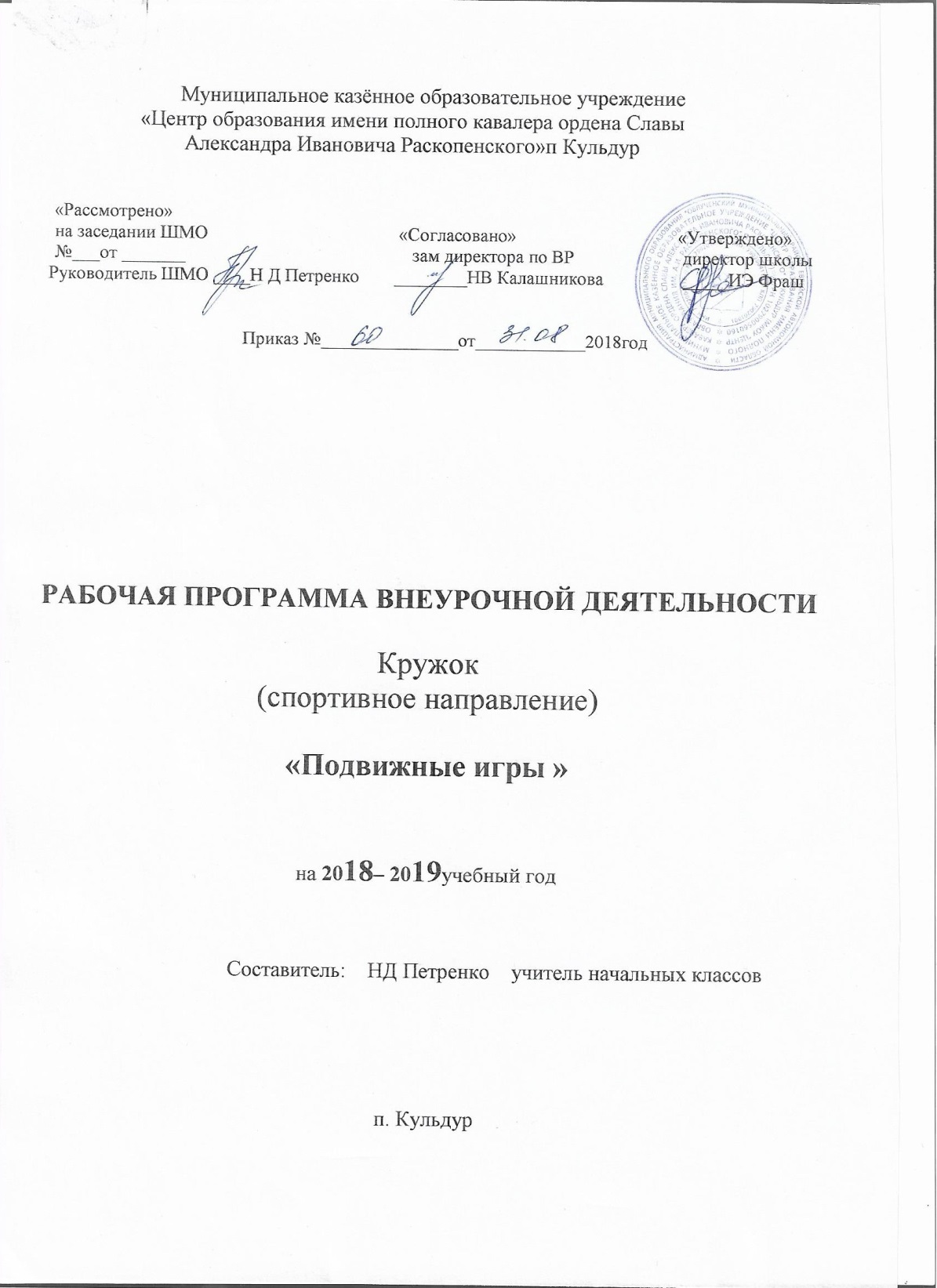 Эта программа способствует укреплению здоровья, формированию двигательного опыта воспитания здорового образа жизни через занятия физическими упражнениями и активности, самостоятельности в двигательной активности, в частности, игры.В основу программы для учащихся положены программа физического воспитания для учащихся средней школы и программа для школьников, а также программа физического воспитания с игровой направленностью.Русские народные игры - исторически сложившееся общественное явление, самостоятельный вид деятельности, свойственный народностям и регионам. Игры очень многообразны: детские игры, настольные игры, хороводные игры для взрослых с народными песнями, прибаутками, плясками.Игры издавна служили средством самопознания, здесь проявляли свои лучшие качества: доброту, благородство, взаимовыручку, самопожертвование ради других. После тяжелого трудового дня взрослые с удовольствием принимали участие в играх детей, обучая их, как надо развлекаться и отдыхать.Характерная особенность русских народных игр - движения в содержании игры (бег, прыжки, метания, броски, передачи и ловля мяча, сопротивления и др.). Эти двигательные действия мотивированы сюжетом игрыРусские народные игры, танцы, развлечения наиболее привлекательны и доступны для освоения младшими школьниками, так как соответствуют психологическим особенностям детей этого возраста: обладают эмоциональной насыщенностью и способны активизировать интеллектуальную сферу ребенка как личности. Таким образом, русские народные игры представляют собой сознательную инициативную деятельность, направленную на достижение условной цели, установленной правилами игры, которая складывается на основе русских национальных традиций и учитывает культурные, социальные и духовные ценности русского народа в физкультурном аспекте деятельности.                               Цель: воспитание национального самосознания в области образования на основе возрождения традиционной и развития современной игровой культуры, духовное совершенствование физически здоровой личности учащегося начальной школы, расширение его историко-культурного кругозора.Достижение цели обеспечивается решением следующих основных задач:Обучающие:-        приобретение знаний о русских народных играх, о традициях, истории и культуре русского народа;-        обучение разнообразным правилам русских народных игр и других физических упражнений игровой направленности;-        прививать необходимые теоретические знания в области физической культуры, спорта, гигиены.Развивающие:-        Развитие физических качеств: силы, быстроты, выносливости, ловкости;-        Гармоническое развитие функциональных систем организма ребёнка, повышение жизненного тонуса;-        Повышение физической и умственной работоспособности школьника.Воспитывающие:-        формировать потребность к систематическим занятиям физическими упражнениями, ответственности за свое здоровье;-        привить учащимся интерес и любовь к занятиям  различным видам спортивной и игровой деятельности;-        воспитание культуры общения со сверстниками и сотрудничества в условиях учебной, игровой и соревновательной деятельности.Особенности программы.Предлагаемая учебная программа курса знакомит учащихся с русскими народными играми, игровыми ситуациями, в которых отражаются национальный аспект, истоки самобытности культуры русского народа. Процесс формирования первичных умений и навыков неразрывно связан с задачей развития умственных и физических способностей, ведь  детские подвижные игры несут огромную, и может быть самую важную роль в физическом развитии ребенка.Основу учебного материала составляют игры, сходные  по определённым признакам:-              по видовому отражению национальной культуры (отражается отношение к окружающей природе, быт русского народа, игры русских детей, вечная борьба добра против зла);-              по интенсивности используемых в игре движений (игры бывают малой, средней и высокой интенсивности);-              по содержанию и сложности построения игры (простые, переходящие, командные);-              по способу проведения (с водящим, без водящего, с предметами, без предметов, ролевые, сюжетные);-              по физическим качествам, преимущественно проявленным в игре (игры, преимущественно способствующие воспитанию силы, выносливости, ловкости, быстроты, гибкости);-              по отношению к структуре занятий  (для  подготовительной, основной, заключительной частей занятий).    Прогнозируемые результаты применения программы направлены:-        на формирование первичных общеучебных умений и навыков у учащихся. Игры развивают ловкость, гибкость, силу, моторику рук, воображение, функции зрения, тренируют реакцию и координацию движений, воспитывают навыки общения, в них познаются этические нормы и законы физики. Они разнообразны, развлекательны и эмоциональны. 
Помимо того, народные игры имеют огромное значение для духовно-нравственного, эстетического, семейного воспитания так, как знакомят с национальными игровыми традициями и культурой.-        введение детей в предметную область физической культуры. Овладение детьми способом игровой деятельности позволит им применять умения и навыки и в другие периоды жизни в зависимости от меняющихся обстоятельств. Обучение должно быть ориентировано на зону ближайшего развития, то есть на опережающее актуальное состояние способностей ребенка, но не ограничивающее развитие других способностей (содействуя развитию силы, мы в тоже время угнетающе действуем на развитие гибкости и т.д.).Срок реализации: программа курса рассчитана на 34 учебных часа, 1 час в неделю.Учебно-тематический планСодержание программы1.Общие подвижные символические игры.«Бабки»,  «Борящаяся цепь», «Редька», «Бес соли соль», «Серый волк»,  «Платок», «Пирожок».2.Игры для формирования правильной осанки.«Бои на бревне», «Ванька-встанька», «Лошадки».3. Игры со скакалками.«Найди жгут»,  «Скакалочка», «Люлька», «Удочка».4.Игры с бегом.«Дорожки»,«Караси и щука», «Змейка», «Пятнашки обыкновенные», «Салка»,  «Городок- бегунок».5. Игры с прыжками.«Кто дальше», «Перетягивание прыжками», «Попрыгунчики», «Воробушки и   кот», «Болото».6. Игры с метанием, передачей и ловлей мяча.«Охотники и утки», «Сильный бросок», «Мячик кверху», «Свечки», «Лови мяч»,   «Колодка», «Зевака».7. Игры лазанием и перелезанием.«Распутай верёвочку», «Защита укрепления», «Кошки - мышки», «Цепи  кованы».8.Игры для развития внимания.«Волк и овцы», «Жмурки», «Ловишка», «Заря», «Корзинки».9.Общеразвивающие игры.«Ворота», «Встречный бой», «Во поле берёза», «Вытолкни за круг», «Казаки и  разбойники», «Перетягивание каната», «Камешек».10. Игры с разными предметами.«Домики», «Городки», «Лапта», «Единоборство», «Бирюльки».11.Игры с камешками, шариками и палками.«Двенадцать  палочек», «Достань камешек», «Коршун», «Кольцо», «Рулетка».12.Хороводные игры.«Ясное золото», «Плетень», «Просо сеяли»,  «Жених ищет невесту»,  «Луг - лужочек», «Заинька», «Ручеёк».13.Игры в помещении.«Дедушка – рожок», «Море волнуется», «Игровая», «Коза»,  «Колечко», «Все в   кружок», «Слепой козёл».14.Игры в фанты.«Работа и забава», «Птичник», «Тяни - пускай», «Голуби».15.Игры- шутки.«Кольцо», «Чур», «Орехи», «Барабанщик», «Черепаха».16. Сюжетные игры.«Два Мороза», «Гуси-Лебеди», «Волк во рву», «У медведя во бору», «Зайцы в   огороде», «Кошки-мышки», «Пчёлки и ласточки».17.Загадки, шарады, каламбуры.«Да и нет», «Отвечай, не говоря!», «Царёк», «Обмен именами», «Чепуха», «Мимика», «Почему и потому», «Отгадай слово», «Искатель цветов».18.Праздник «Мир русских народных игр».Игры к различным народным праздникам: «Проводы берёзы», «Бой крашенками», «Шапочники», «Коробейники», «Сказочница», Гусиное перо»,  «Подвижки льда»Ожидаемые результаты: к концу обучения дети   должны иметь представление:-              об историческом наследии русского народа и русских  народных игр;-              о традициях русских народных праздников;-              о культуре общения со сверстниками в условиях игровой и соревновательной деятельности;должны знать:-        историю возникновения русских народных игр;-        правила проведения игр, эстафет и праздников;-        основные факторы, влияющие на здоровье человека;-        основы правильного питания;-        правила поведения во время игры.должны уметь:-        выполнять упражнения в  игровой ситуации (равновесие, силовые упражнения, гибкость);-        проявить смекалку и находчивость, быстроту и хорошую координацию;-        владеть мячом, скакалкой, обручем и другим спортивным инвентарём; -        применять игровые навыки в жизненных ситуацияхКалендарно-тематическое планирование№СодержаниеОбщее количество часов1.Общие подвижные символические игры.22.Игры для формирования правильной осанки. 13.Игры со скакалками24.Игры с бегом25.Игры с прыжками26.Игры с метанием, передачей и ловлей мяча27.Игры лазанием и перелезанием28.Игры для развития внимания29.Общеразвивающие игры310.Игры с разными предметами211.Игры с камешками, шариками и палками212.Хороводные игры213.Игры в помещении214.Игры в фанты115.Игры- шутки116.Сюжетные игры217.Загадки, шарады, каламбуры118.Праздник «Мир народных игр»3Итого часов:Итого часов:34№СодержаниеОбщее количество часовКолич часовКолич часов№СодержаниеОбщее количество часовПо плануфакт11Общие подвижные символические игры.2111«Бабки»,  «Редька», «Бес соли соль», 7.09222«Серый волк»,  «Платок», «Пирожок».14.0922Игры для формирования правильной осанки. 1311«Бои на бревне», «Ванька-встанька», «Лошадки».21.0933Игры со скакалками2411«Найди жгут»,  «Скакалочка», «Люлька», «Удочка».28.09522«Люлька», «Удочка».5.1044Игры с бегом2611«Дорожки»,«Караси и щука», «Змейка12.10722«Пятнашки обыкновенные», «Салка»,  «Городок- бегунок».19.1055Игры с прыжками2811«Кто дальше», «Перетягивание прыжками», 26.10922«Попрыгунчики», «Воробушки и   кот», «Болото».66Игры с метанием, передачей и ловлей мяча210   111212«Охотники и утки», «Сильный бросок», «Мячик кверху», «Свечки», «Лови мяч»,   «Колодка», «Зевака».«Мячик кверху», «Свечки», «Лови мяч»,   «Колодка», «Зевака».2.1110   111212«Охотники и утки», «Сильный бросок», «Мячик кверху», «Свечки», «Лови мяч»,   «Колодка», «Зевака».«Мячик кверху», «Свечки», «Лови мяч»,   «Колодка», «Зевака».16.1177Игры лазанием и перелезанием21211«Распутай верёвочку», «Защита укрепления»23.111322«Кошки - мышки», «Цепи  кованы».30.11  14  158.128.12Игры для развития внимания«Волк и овцы», «Жмурки», «Ловишка», «Заря», «Корзинки».«Заря», «Корзинки».27.1214.12  14  158.128.12Игры для развития внимания«Волк и овцы», «Жмурки», «Ловишка», «Заря», «Корзинки».«Заря», «Корзинки».  14  158.128.129.9.Общеразвивающие игры31611«Ворота», «Встречный бой», «Во поле берёза21.121722», «Вытолкни за круг», «Казаки и  разбойники»,28.121833«Перетягивание каната», «Камешек».18.011010Игры с разными предметами21911«Домики», «Городки», «Лапта», «Единоборство», «Бирюльки».25.012022«Единоборство», «Бирюльки».1.021111Игры с камешками, шариками и палками22111«Двенадцать  палочек», «Достань камешек», «Коршун», «Кольцо», «Рулетка».8.022222«Коршун», «Кольцо», «Рулетка».15.021212Хороводные игры22311«Ясное золото», «Плетень», «Просо сеяли»,  22.022422«Жених ищет невесту»,  «Луг - лужочек», «Заинька», «Ручеёк».1.031313Игры в помещении22511«Дедушка – рожок», «Море волнуется», 15.032622«Игровая», «Коза»,  «Колечко», «Все в   кружок», «Слепой козёл».22.0314Игры в фанты127271«Работа и забава», «Птичник», «Тяни - пускай», «Голуби».5.0415Игры- шутки128281«Кольцо», «Чур», «Орехи», «Барабанщик», «Черепаха».12.0416Сюжетные игры229291«Два Мороза», «Гуси-Лебеди», «Волк во рву», 19.0430302«У медведя во бору», «Зайцы в   огороде», «Кошки-мышки», «Пчёлки и ласточки».26.0417Загадки, шарады, каламбуры131311«Да и нет», «Отвечай, не говоря!», «Царёк», «Обмен именами», «Чепуха», «Мимика», «Почему и потому», «Отгадай слово», «Искатель цветов».3.0518Праздник «Мир народных игр»3  32  321Игры к различным народным праздникам: «Проводы берёзы», «Бой крашенками», 10.05   33   332«Шапочники», «Коробейники», «Сказочница»,17.05   34   343«Гусиное перо»,  «Подвижки льда».17.05Итого часов:Итого часов:Итого часов:Итого часов:34